ANNO SCOLASTICO 2018/2019DELIBERA n. 23 – inserimento progetto nel PTOFVerbale n. 5 del 27/06/2019IL CONSIGLIO DI ISTITUTOVisto il DPR 275/99 ed in particolare l’art. 3;Preso atto del numero legale dei rappresentanti presenti;Visto l’ordine del giorno;Considerato che la proposta del nostro Istituto di attuazione del Progetto PON sull’educazione all’autoimprenditorialità è risultata al primo posto della graduatoria definitiva pubblicata dall’Autorità di Gestione dei PON presso il MIUR;Considerato che non è ancora disponibile la comunicazione di autorizzazione specifica, ma è necessario predisporre tutti gli atti affinchè il progetto possa essere realizzato nei tempi e nelle modalità didattico-amministrative previste dal bando;Preso atto delle azioni educative del progetto e quanto proposto dal Collegio docenti in merito ai criteri per selezionare gli studenti ammessi a partecipare e dei tutor, esperti, figure aggiuntive ammessi a costituire il team di intervento.DELIBERADi APPROVARE all’unanimità di inserire nel PTOF il Progetto PON sopra descritto, di assumerlo a bilancio 2019 tramite le opportune variazioni, di utilizzare i criteri di scelta studenti ammessi ad usufruire del progetto e i criteri di scelta tutor, esperti e figure aggiuntive così come stabilito. ALLEGATO 5 al verbaleAvverso la presente deliberazione è ammesso reclamo al Consiglio stesso da chiunque vi abbia interesse entro il quindicesimo giorno dalla data di pubblicazione all’albo della scuola. Decorso tale termine la deliberazione diventa definitiva e può essere impugnata solo con ricorso giurisdizionale al T.A.R. o ricorso straordinario al Capo dello Stato, rispettivamente nei termini di 60 e 120 giorni.     Il Segretario Verbalizzante                                                                                        Il Presidente CDI_____________________________                                                             __________________________________Modena ________________________ISTITUTO	PROFESSIONALE	STATALE SOCIO - COMMERCIALE - ARTIGIANALE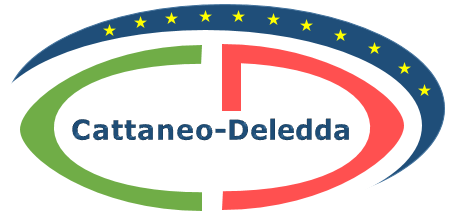 “CATTANEO  -  DELEDDA”     MODENAStrada degli Schiocchi 110 - 41124 Modena - tel. 059/353242C.F.: 94177200360	Codice Univoco: UFQMDM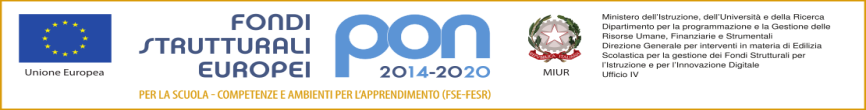 mail: morc08000g@istruzione .it	pec: morc08000g@pec.istruzione.it	http://www.cattaneodeledda.edu.itmail: morc08000g@istruzione .it	pec: morc08000g@pec.istruzione.it	http://www.cattaneodeledda.edu.it